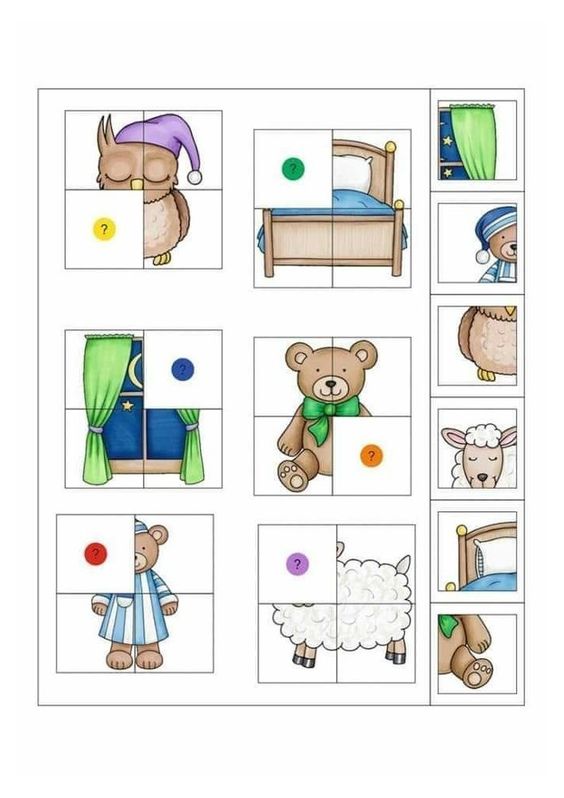 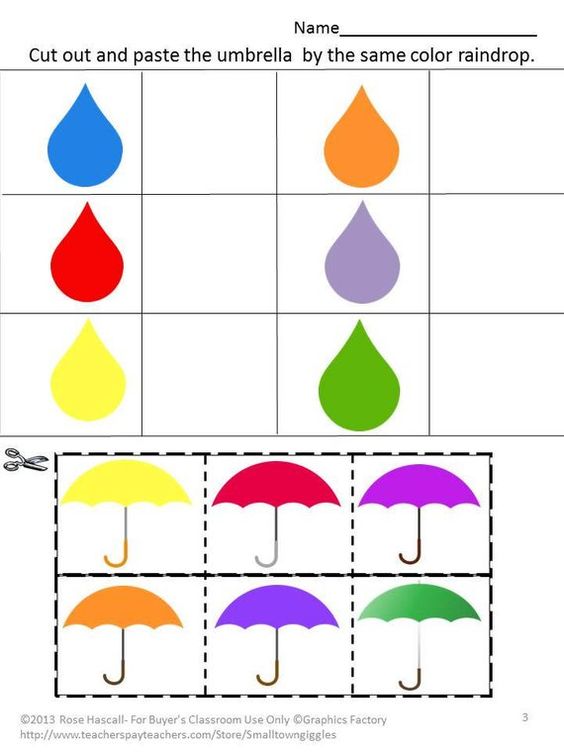 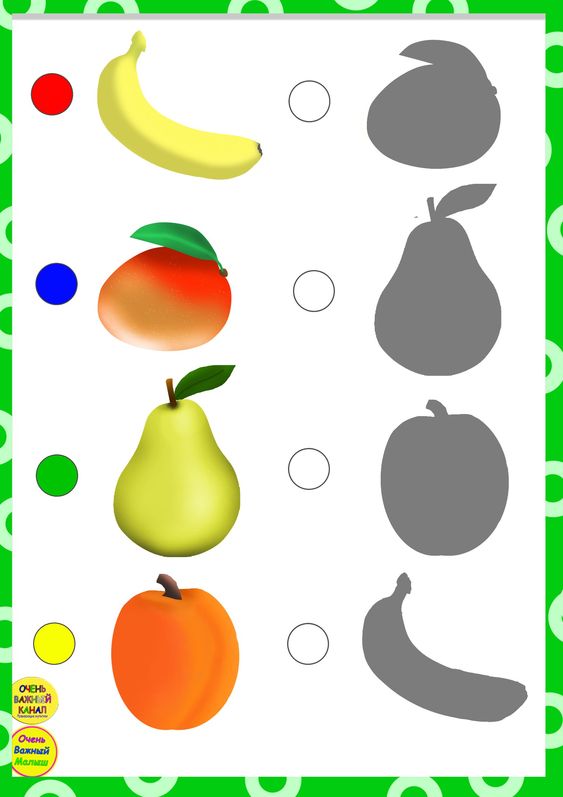 Ovocie pomenuj a vyber k nemu správny tieň, a vymaľuj kruh rovnakou farbou. Ktoré ti najviac chutí?Pospájaj čiarou rovnaké časti obuvi a vytvor pár. Obuv pomenuj a povedz, pri akej príležitosti ich nosíme.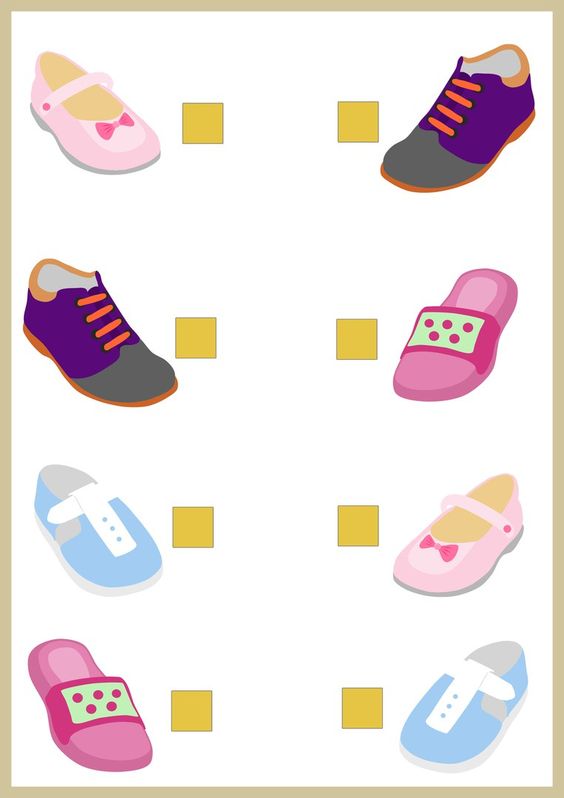 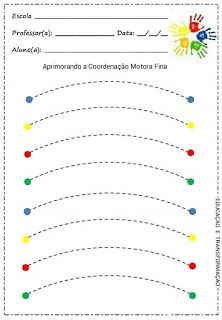 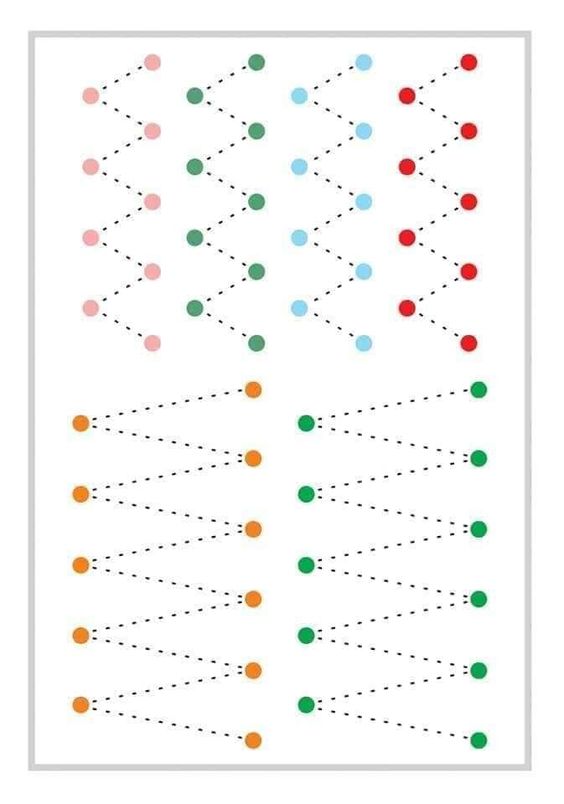 Píš šikmé čiary, môžeš s farbičkami, ťahaj od bodky k bodke.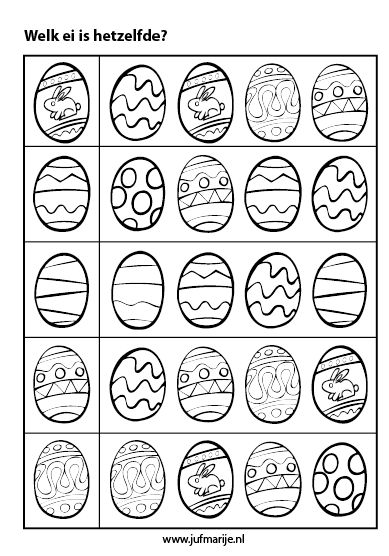 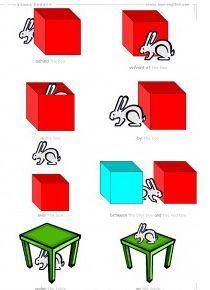 Povedz, kde sa zajko nachádza ( za kockou, pred kockou, pod stolom na stole, medzi kockami, nad kockou, v kocke a vedľa kocky).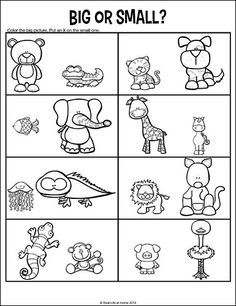 